Smlouva o poskytnutí dotaceuzavřená níže uvedeného dne, měsíce a rokuve smyslu § 159 a násl. zákona č. 500/2004 Sb., správní řád, v pl. zn.a § 10a a násl. zákona č. 250/2000 Sb.,o rozpočtových pravidlech územních rozpočtů, v pl. zn.POSKYTOVATEL:           	          Město Strakonice                                              se sídlem MěÚ:                                  Strakonice, Velké náměstí 2   identifikační číslo:                               00251810zastoupené:                                       starostou Mgr. Břetislavem Hrdličkoubankovní spojení:                               ČSOB a.s., pobočka Strakoniceč. účtu:                                             182050112/0300(dále jen poskytovatel)aPŘÍJEMCE  právnická osoba :	název / obchodní firma:       	Poradna pro rodinu, manželství, mezilidské  vztahy, psychosociální, pracovně-profesní oblast a  osobnostní rozvoj, o.p.s.   sídlo:            				Záboří 83, 387 34 Záboříidentifikační číslo:          		02424282                              jednající:				PhDr. Adéla Doležalová číslo bankovního účtu:                 	2800533664/2010                                          (dále jen příjemce)v tomto znění:I.Výše a účel dotace a její čerpání1) Předmětem této smlouvy je poskytnutí dotace z rozpočtu poskytovatele příjemci pro kalendářní rok 2022 ve výši 250.000 Kč, slovy: dvěstěpadesáttisíckorunčeských (dále jen dotace). Zdrojem krytí dotace je v plné výši rozpočet poskytovatele.Poskytnutí této dotace bylo schváleno usnesením Zastupitelstva  města Strakonice  č. 502/ZM/2021  ze  dne  15.12.2021. 2) Příjemce se zavazuje použít tuto dotaci pouze k účelu uvedenému v jím podané žádosti o poskytnutí dotace, tj. na zajištění provozu Poradny pro rodinu, manželství, mezilidské vztahy, psychosociální, pracovně-profesní oblast a osobnostní rozvoj, Palackého nám. 97, 386 01 Strakonice, Pověření Jihočeského kraje k poskytování služby obecného hospodářského zájmu, konkrétně k zajištění dostupnosti poskytování sociální služby v rozsahu základních činností č.  OSOV/16/2019,  příloha č.1, identifikátor sociální služby 6425072 /dále jen Pověření/.Z dotace lze hradit pouze osobní a provozní náklady spojené s poskytováním uvedené sociální služby, a to v rozsahu základních činností, uskutečněných od 1. 1. 2022 do 31. 12. 2022. Dotace nesmí být použita k jinému účelu.3) Peněžní prostředky dotace nesmí příjemce poskytnout jiným právnickým nebo fyzickým osobám, pokud nejde o úhrady spojené s realizací účelu, na nějž byla dotace poskytnuta.4) V případě, že je příjemce dotace plátcem daně z přidané hodnoty a u výdajů hrazených z prostředků dotace je oprávněn k odpočtu daně na vstupu podle zákona č. 235/2004 Sb.,       o dani z přidané hodnoty, v pl. zn., nesmí být z prostředků dotace hrazena daň z přidané hodnoty.5) Dotace bude příjemci vyplacena jednorázově v plné výši bezhotovostním převodem na bankovní účet příjemce uvedený v záhlaví této smlouvy nejpozději do 14 dnů ode dne uzavření této smlouvy. Dnem poskytnutí dotace se rozumí den odepsání finančních prostředků z účtu poskytovatele.6) Příjemce dotaci uvedenou v čl. I této smlouvy přijímá a zavazuje se ji použít pouze a výhradně k účelu uvedenému v čl. I odst. 2 této smlouvy a v souladu s dalšími podmínkami stanovenými v této smlouvě a příslušnými právními předpisy.7) Příjemce zajistí ve svém účetnictví nebo daňové evidenci, v souladu s obecně platnými předpisy, zejm. zákonem č. 563/1991 Sb., o účetnictví, v pl. zn., řádné a oddělené sledování čerpání dotace. Dále se zavazuje uchovávat tuto evidenci po dobu pěti let po skončení akce.8) Poskytovatel touto smlouvou přistupuje k Pověření Jihočeského kraje k zajištění dostupnosti poskytování soc. služby, zařazené do Sítě JčK, vydanému poskytovateli Jihočeským krajem dne 28.1.2019 pod č. OSOV/16/2019, příloha č. 1,  s tím, že jde o nedílnou součást jednotné vyrovnávací platby hrazené poskytovateli v souladu s Rozhodnutím Komise o použití čl. 106 odst. 2 Smlouvy o fungování Evropské unie na státní podporu ve formě vyrovnávací platby za závazek veřejné služby udělené určitým podnikům pověřeným poskytováním služeb obecného hospodářského zájmu (2012/21/EU, Úř. věstník L 7, 11. 1. 2012).9) Smluvní strany shodně prohlašují, že jsou srozuměny s tím, že v souladu s Pověřením je systém financování sociální služby koncipován jako vícezdrojový (z prostředků státního rozpočtu, rozpočtu územních samosprávných celků a dalších zdrojů), když dotace je součástí systému financování sociální služby. Dotace dle této smlouvy má charakter tzv. vyrovnávací platby ve smyslu Rozhodnutí Komise. Výše dotace nesmí v samostatně nebo v součtu s ostatními dotacemi přesáhnout výši vyrovnávací platby pro daný kalendářní rok.10) Příjemce je povinen zajistit, aby na stejné náklady služby nedocházelo k  duplicitnímu čerpání finančních prostředků z jiných zdrojů se stejným účelem. Duplicitním čerpáním finančních prostředků z jiných zdrojů se rozumí čerpání a použití jiné podpory nebo prostředků z jiných zdrojů na náklady (popř. uplatňovaný podíl nákladů), k jejichž úhradě je určena dotace dle této smlouvy.11) Příjemce dotace je povinen, mimo další ujednání, obsažené v této smlouvě, splnit následující podmínky:11/1) Zajistit optimální dostupnost služby/ služeb pro obyvatele dotčeného okresu, a tedy potažmo pro obyvatele obce, poskytovatele dotace.11/2) Poskytovat službu/ služby v souladu s požadavkem zajištění odbornosti jejího poskytování podle dobré praxe a zákonných podmínek (požadavek registrace sociální služby, naplnění Standardů kvality sociální služby a další, podle charakteru služby).11/3) Poskytovatel služby/ služeb je zavázán na její provoz získávat peněžní prostředky ze všech dostupných zdrojů, dotace, která je předmětem této smlouvy nemůže být jediným zdrojem pro financování služby/ služeb.11/4) Poskytovatel služby/ služeb je zavázán spolupracovat s poskytovatelem dotace na řešení konkrétních otázek v oblastech, jež souvisí s poskytovanou službou/ službami, a informuje jej o všech základních aspektech a případných zásadních změnách v poskytování služby/ služeb v období, na které byla poskytnuta dotace.II.Časové užití dotace a doba, ve které má být dosaženo účelu dotaceDotace musí být využita od 1. 1. 2022 do 31. 12. 2022  a podléhá finančnímu vypořádání s rozpočtem poskytovatele za rok 2022. III. Vypořádání a vyúčtování poskytnuté dotace1) Po ukončení realizace akce vyhotoví příjemce závěrečnou zprávu a vyúčtování poskytnuté dotace, a to nejpozději do 15. 1. 2023.Vyúčtování musí obsahovat:základní identifikační údaje o příjemciúčel, na který byla dotace poskytnutavýši dotace v daném kalendářním roce soupis prvotních dokladů, souvisejících s realizací akcefotokopie prvotních dokladů, týkajících se čerpání dotace, které musí být doloženy fotokopiemi dokladů o zaplacení. Doložení fotokopie dokladu o zaplacení se nevyžaduje, je-li provedení úhrady zřejmé přímo z prvotního dokladu.na originálu prvotního dokladu musí být uvedeno -  „hrazeno z dotace města Strakonice“čestné prohlášení, že fotokopie předaných dokladů jsou shodné s originály dokladů a nejsou použité u jiného poskytovatele dotacevyúčtování musí být podepsáno příjemcem.2) V případě, že příjemce nevyčerpá dotaci definovanou v ustanovení čl. I této smlouvy v plné výši, je povinen nevyčerpanou část této dotace odvést na účet poskytovatele, číslo účtu 182050112/0300, a to nejpozději ke dni vyúčtování poskytnuté dotace.3) Poskytovatel je oprávněn provádět u příjemce kontrolu dle zákona č. 320/2001 Sb., o finanční kontrole, v pl. zn. a zákona č. 255/2012 Sb., o kontrole, v pl. zn. Příjemce je povinen umožnit poskytovateli provedení kontroly dodržení účelu a podmínek použití poskytnuté dotace. Při této kontrole je příjemce povinen vyvíjet veškerou poskytovatelem požadovanou součinnost.4) V případě zjištění, že příjemce použil poskytnutou dotaci v rozporu s účelem uvedeným     v čl. I této smlouvy, je příjemce povinen vrátit poskytnutou dotaci poskytovateli v plné výši zpět, a to nejpozději do 15 dnů ode dne doručení výzvy poskytovatele k vrácení poskytnuté dotace.IV.Porušení rozpočtové kázně a výpověď smlouvy1) Příjemce dotace se dopustí porušení rozpočtové kázně, pokud nedodrží podmínky stanovené touto smlouvou. V souladu se zákonem č. 250/2000 Sb. v pl. zn. nařídí v takovém případě poskytovatel odvod za porušení rozpočtové kázně a příslušné penále.2) Za méně závažné porušení podmínek, jehož důsledkem je uložení odvodu za porušení rozpočtové kázně nižší, než odpovídá výši neoprávněně použitých nebo zadržených prostředků, se považuje zejména nedodržení lhůt stanovených v bodě II. a III. této smlouvy s tolerancí jednoho týdne po jejich uplynutí. V takovém případě uloží poskytovatel odvod za porušení rozpočtové kázně ve výši 20 % z částky poskytnutých finančních prostředků.2) Poskytovatel je oprávněn tuto smlouvu vypovědět z důvodů na straně příjemce, a to zejména v případě, že po uzavření této smlouvy nastane nebo vyjde najevo skutečnost, která poskytovatele opravňuje dotaci nebo její část odejmout. Takovými skutečnostmi jsou například zjištění poskytovatele, že údaje, které mu příjemce sdělil a které měly vliv na rozhodnutí o poskytnutí dotace, jsou nepravdivé, nebo využití dotace není v souladu s účelem uvedeným v čl. I této smlouvy.3) Výpovědní lhůta činí 10 dní a začíná běžet dnem doručení písemné výpovědi příjemci. 4) V písemné výpovědi poskytovatel uvede zjištěné skutečnosti, které jej prokazatelně vedly k výpovědi smlouvy, a vyzve příjemce k vrácení dotace nebo její části. Příjemce je povinen tyto prostředky vrátit do 15 dnů od ukončení účinnosti smlouvy bezhotovostním převodem na účet poskytovatele uvedený ve výpovědi. Pokud dotace ještě nebyla převedena na účet příjemce, má poskytovatel právo dotaci neposkytnout.5) Poskytovatel je oprávněn požadovat úhradu penále za porušení rozpočtové kázně ve výši 1 promile denně z neoprávněně použitých nebo zadržených prostředků, nejvýše však do výše této částky. V.Povinnosti příjemce při přeměně právnické osoby, při prohlášení úpadku či zrušení s likvidací1) V případě, že je příjemce právnickou osobou a má dojít k jeho přeměně podle příslušného zákona a příjemce má být zanikající právnickou osobou, má povinnost tuto skutečnost oznámit s dostatečným předstihem poskytovateli se žádostí o udělení souhlasu s přechodem práv a povinností z tohoto smluvního vztahu na právního nástupce. Přitom musí respektovat, že každá taková skutečnost musí být projednána v tom orgánu poskytovatele, který schválil poskytnutí veřejné finanční podpory a smlouvu o jejím poskytnutí.2) K žádosti o udělení souhlasu podle odstavce 1 musí příjemce prokázat příslušnými dokumenty, že práva a povinnosti z tohoto smluvního vztahu, včetně případné udržitelnosti, přejdou na právního nástupce a právní nástupce se zavazuje tyto povinnosti plnit (např. projekt fúze). Poskytovatel je oprávněn si vyžádat dodatečné podklady, pokud z dodaných podkladů nebude tato skutečnost vyplývat.3) V případě, že poskytovatel žádosti vyhoví, spraví o tom bez zbytečného odkladu příjemce 
po projednání v příslušném orgánu poskytovatele a uzavře dodatek ke smlouvě, který bude obsahovat popis a důvod jeho uzavření s ohledem na přeměnu příjemce.4) V případě, že žádosti poskytovatel nevyhoví, bezodkladně o tom spraví příjemce 
po projednání v příslušném orgánu poskytovatele. Poskytovatel je oprávněn posoudit dosavadní naplnění účelu smlouvy a rozhodne o vrácení poskytnuté veřejné finanční podpory nebo její části. V takovém případě má příjemce povinnost vrátit doposud vyplacenou veřejnou finanční podporu nebo její část způsobem a ve lhůtě stanovené výzvou poskytovatele.5) V případě, že je příjemce příspěvkovou organizací jiného územního samosprávného celku, 
je povinen při sloučení, splynutí či rozdělení postupovat obdobně podle odstavce 1 (doložení např. formou usnesení zastupitelstva územně samosprávného celku). Poslední věta odstavce 2 platí obdobně.6) V případě, že příslušný soud rozhodl o úpadku příjemce, či má být příjemce zrušen s likvidací, je povinen tuto skutečnost neprodleně oznámit poskytovateli. Poskytovatel je oprávněn posoudit dosavadní naplnění účelu smlouvy a rozhodne o vrácení poskytnuté veřejné finanční podpory nebo její části. V takovém případě má příjemce povinnost vrátit doposud vyplacenou veřejnou finanční podporu nebo její část způsobem a ve lhůtě stanovené výzvou poskytovatele. Zároveň je povinen bezodkladně oznámit insolvenčnímu správci či likvidátorovi příjemce, že tento přijal veřejnou finanční podporu z rozpočtu poskytovatele a váže ho povinnost vyplacenou veřejnou finanční podporu vrátit zpět do rozpočtu poskytovatele.VI.Ostatní a závěrečná ustanovení1) Dojde-li v průběhu platnosti této smlouvy na straně příjemce ke změně podmínek, za kterých byla dotace poskytnuta, je příjemce povinen oznámit toto poskytovateli neprodleně po zjištění změny.2) Příjemce souhlasí s tím, že v případě zjištění závažných nedostatků při realizaci akce, včetně nedodržení termínu odevzdání vyúčtování poskytnutých finančních prostředků za uplynulý kalendářní rok, je poskytovatel oprávněn vyloučit v následujících pěti letech jeho žádosti o poskytnutí účelových dotací, grantů atd. z prostředků poskytovatele.3) Příjemce souhlasí se zveřejněním této smlouvy. Příjemce prohlašuje, že skutečnosti uvedené v této smlouvě nepovažuje za obchodní tajemství ve smyslu ust. § 504 zákona 
č. 89/2012 Sb., občanský zákoník. Příjemce souhlasí se zpracováním jeho osobních údajů poskytovatelem ve vztahu k zákonu č. 106/1999 Sb., o svobodném přístupu k informacím, v pl. zn. a s uchováváním osobních dat v souladu s právními předpisy upravujícími zpracování osobních údajů. Tento souhlas je poskytován na dobu neurčitou pro vnitřní potřeby poskytovatele a dále pro účely informování veřejnosti o jeho činnosti.4) Změny a doplňky této smlouvy lze provádět pouze dohodou smluvních stran formou písemných číslovaných dodatků podepsaných oběma smluvními stranami.5) Tato smlouva je sepsána ve třech vyhotoveních, z nichž jedno obdrží příjemce dotace a dvě poskytovatel.6) Uzavření této smlouvy bylo schváleno usnesením Zastupitelstva města Strakonice č. 535/ZM/2022    dne 2.3.2022.7) Smluvní strany berou na vědomí, že tato smlouva včetně všech dodatků podléhá povinnosti uveřejnění v registru smluv dle zákona č. 340/2015 Sb., o registru smluv, v platném znění. Tato smlouva nabývá účinnosti dnem uveřejnění v registru smluv. Povinnost uveřejnit tuto smlouvu v registru smluv se zavazuje v zákonné lhůtě splnit poskytovatel8) Tato smlouva nabývá platnosti podpisu oprávněnými zástupci obou smluvních stran a účinnosti dnem zveřejnění v registru smluv. Změny a doplňky této smlouvy lze provádět pouze dohodou smluvních stran formou písemných číslovaných dodatků podepsaných oběma smluvními stranami.9) Smluvní strany po přečtení smlouvy prohlašují, že souhlasí s jejím obsahem, že tato byla sepsána na základě pravdivých údajů, jejich pravé a svobodné vůle a nebyla ujednána v tísni za nápadně nevýhodných podmínek. Na důkaz toho připojují své podpisy.Ve Strakonicích dne ………………				V ………………. dne………….………………………………….				……………………………………Za poskytovatele						Za příjemceMgr. Břetislav Hrdlička					Starosta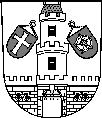 